MADRID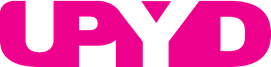 Madrid 28 de agosto de 2017UPYD CON  NIF: G85227031  y UPYD Consejo Local de la ciudad de Madrid, con domicilio social a efectos de notificación en la calle Desengaño nº 12, 28004 Madrid, y en su nombre los abajo firmantes, miembros del Consejo Local de UPYD y vecinos de Madrid, lamentando los nuevos atentados terroristas producidos en Barcelona y Cambrils, y no olvidando que la ciudad de Madrid ha sido repetidamente objetivo de brutales atentados terroristas y puede volver a serlo. Vista la petición de colaboración entre Policía Municipal y Fuerzas y Cuerpos de Seguridad del Estado que afecta a la ciudad de Madrid, colaboración que ya se venía prestando, visto que es público y notorio el nivel de conflictividad interno del personal del Área de Gobierno de Salud, Seguridad y Emergencias  con el Concejal responsable y que eso impide realizar la óptima gestión que esperan los madrileñosRequiere a Dª Manuela Carmena Castrillo, Alcaldesa de Madrid, Dª Rita Maestre Fernández, Portavoz de Ahora Madrid, D. José Luis Martinez-Almeida Navasqüés, Portavoz del PP, Dª Purificación Causapié Lopesino, Portavoz del PSOE, Dª Begoña Villacís Sánchez, Portavoz de Cs y al  Pleno del Ayuntamiento de Madrid, en ejercicio del derecho constitucional de petición, 1º Que  se releve, por tanto,  al Ilmo. Sr. José Javier Barbero Gutiérrez y se modifique el “Acuerdo de 29 de octubre de 2015 de la Junta de Gobierno de la Ciudad de Madrid de  organización y competencias del Área de Gobierno, Salud , Seguridad y Emergencias”,  realizado en aplicación del Decreto de la Alcaldesa de 13 de junio de 2015 de tal forma que no sea necesaria tanta unidad de coordinación dentro de las Direcciones Generales y entre las Direcciones Generales, y tanta autorización de gasto distribuida,  lo que indica que se coordinan y comunican mal, internamente y entre ellas.2º Que se dote a la Policía Municipal y a los Agentes de Movilidad, Bomberos y personal colaborador en situaciones de emergencia de los medios materiales necesarios individualizados de autoprotección y los vehículos necesarios. Que se estudie la posibilidad de dotar, previo entrenamiento, de armas largas a las Unidades Centrales de Seguridad de la Policía Municipal,  con los debidos controles regulares de uso de armas, vista la excepcional situación en que nos encontramos. Que se estudie aumentar el número de componentes de la plantilla de Policía y Bomberos, Emergencias y Salud, dado, además, el elevado número de delitos  que se cometen en la ciudad. Que a todos ellos se les de formación antiterrorista formal y de uso de medios informáticos. Que se elabore un mapa de riesgos psicosociales de Policía, Agentes de Movilidad y Cuerpo de Bomberos y Protección Civil.3º Que se aumente el personal de limpieza con el fin de minimizar riesgos derivados de saturación de Contenedores, papeleras, cubos de basura y objetos depositados en vía pública y  se creen verdaderos planes de autoprotección. 4º Que se paralice la eliminación de puestos de personal en las taquillas de medios de transporte, y se revisen los planes de seguridad con las empresas adjudicatarias.5º La seguridad debe estar planeada, organizada y ejecutada por los profesionales y no por los vecinos de la ciudad y en consecuencia, que se dote medios materiales y humanos y recupere la Junta Local de Seguridad y se eliminen esas Juntas de Seguridad los Distritos , que multiplicadas por 21, que no tienen operatividad alguna. 6º Que se inste a una reunión urgente de la Comisión Regional de Coordinación de Policías Locales para preparar propuestas para la Comisión Nacional para la Protección de las infraestructuras Críticas de la que el Ayuntamiento de Madrid forma parte.7º Que se pida a la Dirección General de Industria, Minas y Energía de la Comunidad de Madrid que elabore una normativa de almacenamiento y distribución de gases licuados combustibles en botella. 8ºQue se cree un mapa y una base de datos de uso individual en viviendas y locales que utilizan gas licuado combustible en botellas y se exija a los proveedores la comunicación puntual informática de suministro de dichos envases y su retirada y la identificación del receptor del servicio. Que se cree una base de datos con distribuidores autorizados.  Rogamos contestación escrita a la petición realizada, a tenor de lo dispuesto en Constitución Española de 1978, arts. 15,17 29, 104,Base de Datos de Legislación Ley Orgánica 4/2001, de 12 de noviembre, reguladora del Derecho de PeticiónPlan de Prevención y Protección AntiterroristaResolución de 8 de septiembre de 2015, de la Secretaría de Estado de Seguridad, por la que se aprueban los nuevos contenidos mínimos de los Planes de Seguridad del Operador y de los Planes de Protección Específicos.OR-ASIP-04-01.04 – Orientaciones para el Manejo de Información Clasificada con Grado de Difusión Limitada.Seguridad en el Personal.OR-ASIP-04-02.02 – Instrucción de Seguridad del Personal para acceso a Información Clasificada.Seguridad Física.OR-ASIP-01-01.03 – Orientaciones para el Plan de Protección de una Zona de Acceso Restringido.OR-ASIP-01-02.03–Orientaciones para la Constitución de Zonas de Acceso Restringido.Seguridad de los Sistemas de Información y Comunicaciones.OR-ASIP-03-01.04 – Orientaciones para la Acreditación de Sistemas de Información y Comunicaciones para el manejo de Información Clasificada.Ley Orgánica 4/2015 de 30 de marzo, de protección de la seguridad ciudadanaLey 8/2011, de 28 de abril, por la que se establecen medidas para la protección de las infraestructuras críticas.Real Decreto 704/2011, de 20 de mayo, por el que se aprueba el Reglamento de protección de las infraestructuras críticas.LEY 4/1992, de 8 de julio, de Coordinación de Policías localesLey 34/1998, de 7 de octubre, del Sector de Hidrocarburos;  Decreto 2913/1973, de 26 de octubre, por el que se aprueba el Reglamento General del Servicio Público de Gases Combustibles.Real Decreto-ley 6/2000, de 23 de junio, de Medidas Urgentes de Intensificación de la Competencia en Mercados de Bienes y Servicios.Real Decreto-Ley 10/2000, de 6 de octubre, de medidas urgentes de apoyo a los sectores agrario, pesquero y del transporte.Firmado:cl.madrid@upyd.es      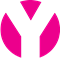 